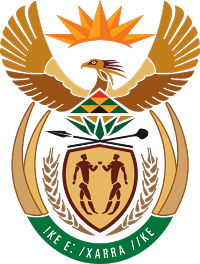 MINISTRY FOR COOPERATIVE GOVERNANCE AND TRADITIONAL AFFAIRSREPUBLIC OF SOUTH AFRICANATIONAL ASSEMBLYQUESTION FOR WRITTEN REPLYQUESTION NUMBER 945/2019945.	Mr C R Walters (DA) to ask the Minister of Cooperative Governance and Traditional Affairs:(1)	Whether any officials of the West Rand District Municipality who are implicated in the VBS Mutual Bank illegal investments were (a) charged and/or (b) suspended for the role they played; if not, why not; if so, what are the relevant details;(2)	whether the implicated officials are still employed by the municipality; if not, what is the position in this regard; if so, what are the chances that the specified officials can interfere with the investigation?				NW2099E			REPLY:The information requested by the Honourable Member is not readily available in the Department. The information will be submitted to the Honourable Member as soon as it is availableThank you